ΑΙΤΗΣΗΥΠΟΒΟΛΗΣ ΥΠΟΨΗΦΙΟΤΗΤΑΣ ΓΙΑ ΤΗΝ ΕΚΛΟΓΗ ΔΙΕΥΘΥΝΤΗ ΕΡΓΑΣΤΗΡΙΟΥ ΔΙΚΤΥΩΝ ΚΑΙ ΣΥΣΤΗΜΑΤΩΝ ΕΠΙΚΟΙΝΩΝΙΩΝ ΤΟΥ ΤΟΜΕΑ ΔΙΚΤΥΩΝ, ΕΠΙΚΟΙΝΩΝΙΩΝ ΚΑΙ ΑΝΑΛΥΣΗΣ ΠΛΗΡΟΦΟΡΙΩΝ, ΤΜΗΜΑΤΟΣ ΠΛΗΡΟΦΟΡΙΚΗΣ, Σ.Θ.Ε., Α.Π.Θ.ΕΛΛΗΝΙΚΗ ΔΗΜΟΚΡΑΤΙΑΣΧΟΛΗ ΘΕΤΙΚΩΝ ΕΠΙΣΤΗΜΩΝTMHMA ΠΛΗΡΟΦΟΡΙΚΗΣ             Θεσσαλονίκη,               Αρ. Πρωτ.:  ΑΡΙΣΤΟΤΕΛΕΙΟ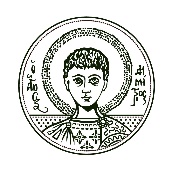 ΠΑΝΕΠΙΣΤΗΜΙΟΘΕΣΣΑΛΟΝΙΚΗΣΤΟΜΕΑΣ ΛΟΓΙΣΜΙΚΟΥ, ΥΛΙΚΟΥ ΚΑΙ ΘΕΜΕΛΙΩΣΕΩΝ             Θεσσαλονίκη,               Αρ. Πρωτ.:  ΑΡΙΣΤΟΤΕΛΕΙΟΠΑΝΕΠΙΣΤΗΜΙΟΘΕΣΣΑΛΟΝΙΚΗΣ             Θεσσαλονίκη,               Αρ. Πρωτ.: 